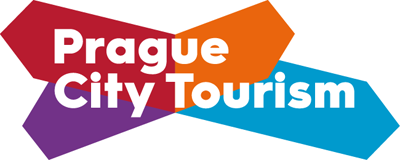 Zkouška : Profesní kvalifikace Průvodce Prahou PK 65 – 028 – N Podmínky zkoušky: minimálně SŠ s maturitou, cizí jazyk na úrovni B2 Evropského jazykového rámce.Ke zkoušce profesní kvalifikace Průvodce Prahou a Průvodce CR je nutné přihlásit se nejpozději  20 dnů před konáním zkoušky. Informace o termínech zkoušek jsou zveřejněny na: http://www.praguecitytourism.cz/cs/nase-cinnost/kurzy-pro-pruvodce/zkousky-pruvodcuZkouška profesní kvalifikace Průvodce Prahou je složena ze čtyř částí: Seminární práce      (5 normostran) a její obhajobaPísemný testÚstní zkouška Praktická zkouška. Otázky ke zkoušce vycházejí ze studijního plánu PK 65 – 028 – N. Pro posluchače, kteří nemají osvědčení o jazykové zkoušce úrovně B2 Evropského rámce jazyků je povinná jazyková zkouška. Bez jazykové zkoušky nelze rekvalifikační zkoušku složit. Ke zkoušce je nutné doložit ověřenou kopii dosaženého vzdělání (min. středoškolské s maturitou) a ověřenou kopii osvědčení o jazykové zkoušce.Písemný testZkouška začíná písemným testem, ve kterém je nutné dosáhnout 75% bodů. Itinerář Po přihlášení se ke zkoušce uchazeč obdrží téma pro vypracování itineráře, který odevzdá v elektronické podobě nejpozději 5 dní před termínem ústní zkoušky. Ke zkoušce je nutné doložit itinerář na CD (nebo jiném elektronickém nosiči) a výtisk s podpisem autora práce. Obhajoba zpracovaného itineráře je jednou části zkoušky.Ústní zkouška – viz otázky.Praktická zkouška probíhá v terénu – viz trasy. 